PROGRAM—4 Different Signs ( 6 Total Signs) 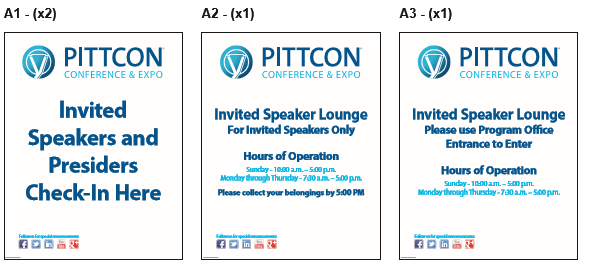 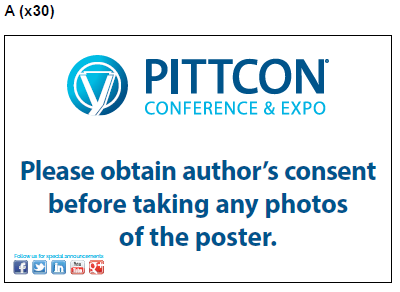                                    7x11                                           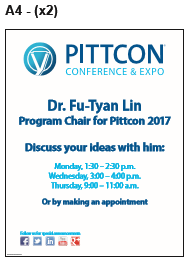 